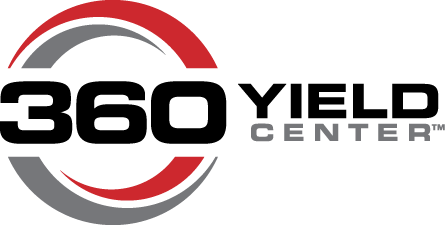 Proving Grounds Social Media Content    As you promote Proving Grounds 2015 through your social media channels, consider the following pre-written social media posts for Facebook and Twitter. There are several options to choose from to post to your channels throughout the next two month, as well as photo and graphic options to use with the posts, which you can download from here. Simply copy and paste for newsfeed posts and tweets, upload the images and adjust as you see fit. We’ll be using the hashtag #ProvingGrounds15 in promotion and at the event so remember to use that as you post, as well. And, keep an eye on our social media channels to share and retweet our posts – www.facebook.com/360yieldcenter and www.twitter.com/360yieldcenter. If you have questions, feel free to reach out to Kara Sauder at ksauder@360yieldcenter.com.  Social Media Post Copy Options FacebookJoin us and 360 Yield Center for the ultimate field day at Proving Grounds, Aug. 11, 12 & 13, in Tremont, Ill. Register today. #ProvingGrounds15 Use link: www.events.360yieldcenter.com Replace auto-fill graphic by uploading the Proving Grounds Creative GraphicBeen wondering how 360 Y-DROP works? See it in person at Proving Grounds, Aug. 11, 12 & 13 in Tremont, Ill. Register today. #ProvingGrounds15Use link: www.events.360yieldcenter.com Replace auto-fill graphic by uploading the Proving Grounds Creative Graphic or 360 Y-DROP PhotoWant to see the new 360 CHAINROLL™ in action? Join us at Proving Grounds with 360 Yield Center. Learn more and register today at www.events.360yieldcenter.com. #ProvingGrounds15 Link to video of 360 CHAINROLL: https://youtu.be/gtHUoTwfEyY Join us at Proving Grounds for hands-on demonstrations, next generation product enhancements and so much more! Register today. #ProvingGrounds15Use link: www.events.360yieldcenter.com Replace auto-fill graphic by uploading the Proving Grounds Creative Graphic The test plots at 360 Yield Center are ready for Proving Grounds. Register today for a first-hand look at trials. #ProvingGrounds15Use link: www.events.360yieldcenter.com Replace auto-fill graphic by uploading the Proving Grounds Creative Graphic #TBT to Proving Grounds 2014. Join us and 360 Yield Center for this year’s event Aug. 11, 12 & 13 in Tremont, Ill. Register today. #ProvingGrounds15 Use link: www.events.360yieldcenter.com Replace auto-fill graphic by uploading the Proving Grounds Creative GraphicTwitterJoin us and 360 Yield Center for the ultimate field day at #ProvingGrounds15 in Tremont, Ill. Register at www.events.360yieldcenter.com.  Use with Proving Grounds Creative GraphicBeen wondering how 360 Y-DROP works? See it live at #ProvingGrounds15 on Aug. 11, 12 & 13. Register at www.events.360yieldcenter.com.  Use with photo of 360 Y-DROP or Proving Grounds Creative Graphic Join us at #ProvingGrounds15 for hands-on demos, next gen product enhancements and much more! Register www.events.360yieldcenter.com.  Use with Proving Grounds Creative Graphic The test plots at 360 Yield Center are ready for #ProvingGrounds15. Register for a first-hand look. www.events.360yieldcenter.com  Use with Proving Grounds Creative Graphic #TBT to Proving Grounds 2014. Join us for this year’s event Aug. 11, 12 & 13. Register www.events.360yieldcenter.com. #ProvingGrounds15 Use with photo from 2014 Proving Grounds event